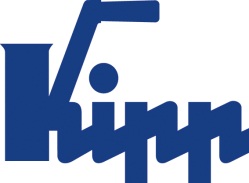 Communiqué de presse 	Sulz am Neckar, juin 2017Nouvelle esthétique, fonctionnement éprouvéProduits en Inox KIPP : maintenant en design matManettes indexables, leviers à serrage rapide, poignées de manutention : de nombreux éléments de manœuvre éprouvés de KIPP sont désormais disponibles dans une finition Inox au design attrayant. Les produits sablés avec surface mate représentent une extension produit aussi pratique qu'esthétique : ils sont inoxydable, résistants et discrets. Pour des raisons d'hygiène, l'utilisation de produits en Inox dans les industries agroalimentaire ou chimique est absolument nécessaire. En raison de leur longue durée de vie et de la possibilité de nettoyage hygiénique, ils sont utilisés dans la construction d'installations et de machines pour zones sensibles ou dans les applications en extérieur. Les produits en Inox sont également de plus en plus utilisés dans la construction automobile et dans les équipements de dépôts et d'entreprises. Les avantages de ce matériau sont particulièrement valorisés : grâce à leur surface mate, les nouveaux éléments de manœuvre s'intègrent discrètement en arrière-plan, à l'inverse des modèles polis. Par ailleurs, le matériau ne réfléchit pas, ce qui est un avantage dans les installations comportant des capteurs optiques. Désormais, HEINRICH KIPP WERK propose également tous les boutons étoiles et écrous croisillon en Inox et avec filetage. Les tiges filetées sont fixées mécaniquement au corps de base à l'aide d'une goupille. Cela permet de réaliser sans problème des couples élevés. Les nouveaux produits en Inox KIPP sont disponibles en stock dès maintenant. Nombre de caractères, espaces compris :Titre :	48 caractèresPré-titre :	43 caractèresTexte :	 1.502 caractèresTotal :	1.593 caractèresKIPP FRANCE SASPatrick Kargol6, rue des Frères Caudron78140 Vélizy-VillacoublayTéléphone : +33 1 30 70 19 60E-mail : patrick.kargol@kipp.fr Informations complémentaires et photos de presseVoir www.kipp.fr, région : France, rubrique : Actualités / Communiqués de pressePhoto	Droits iconographiques : publication gratuite et libre de droits dans les médias spécialisés  avec indication de la source. Un exemplaire justificatif est demandé. KIPP produits en Inox en design mat. Photo : KIPP 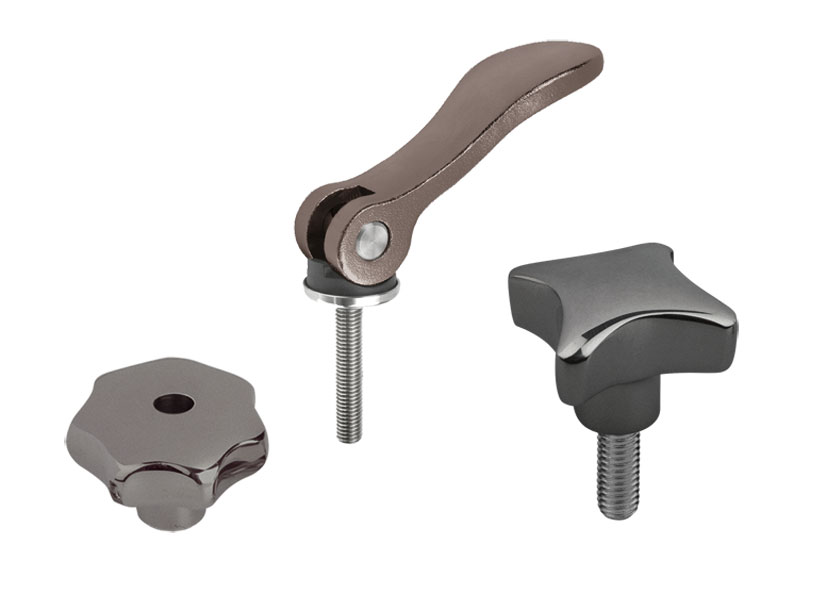 Fichier image :KIPP-Produits en inox.jpg